Umfrage zum LesenLesen in der Freizeit1. Liest du gerne in deiner Freizeit auf Deutsch? □           □          □          □      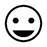 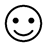 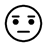 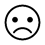 2. Wenn du liest, warum liest du?□ Ich lese, weil es mir Spaß macht.                   □ Ich lese, um neue Dinge zu erfahren. □ Ich lese, um für die Schule zu lernen.       □ Ich lese, weil ein Buch für die Schule lesen muss. □ Ich lese, weil _________________________________________________________________3. Welches Buch hast du auf Deutsch zuletzt gelesen? Das Buch heißt _______________________________________________________________4. Wie bist du an das Buch gekommen? □ Ich habe das Buch geschenkt bekommen.   □ Ich habe es mir aus einer Bibliothek ausgeliehen.  □ Ich habe mir das Buch selbst gekauft.             □ Ich habe mir das Buch in der Schule ausgeliehen. □ Meine Eltern haben mir das Buch gekauft.    □ Ich habe ________________________________.5. Liest du in deiner Freizeit auch gerne auf Englisch?□           □          □          □      6. Hast du in deiner Freizeit schon ein englisches Buch gelesen? □ Ja, das Buch heißt ______________________________________________                      □ Nein. Lesen im Englischunterricht 7. Findest du es gut, gemeinsam in der Klasse ein Buch (oder Bilderbuch) im Englischunterricht zu lesen? □           □          □          □      8. Wie sicher fühlst du dich beim Lesen in Englisch?     □           □          □          □      9. Zu welchen Themen würdest du gerne im Englischunterricht Bücher (oder Bilderbücher) lesen?          □ Tiere und Natur         	□ Kinder in anderen Ländern	        □ Freundschaft                           □ Abenteuergeschichten         □ Detektivgeschichten	                                                                                 □ _____________________________________________